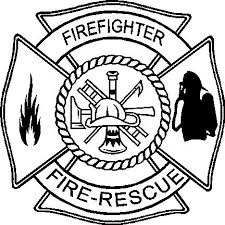 Firefighter Daytime AcademyRobeson Community College Emergency Services Training CenterApril 4-5		Orientation and SafetyApril 6-7		Alarms and CommunicationsApril 8		Fire BehaviorApril 11		Portable ExtinguishersApril 12-13		Personal Protective EquipmentApril 14-15		Forcible EntryApril 18-19		VentilationApril 20		RopesApril 21-22		LaddersApril 25-26		Fire Hose Streams and AppliancesApril 27		Foam Fire StreamsApril 28-29		Loss ControlMay 2			Emergency Medical CareMay 3-4		RescueMay 5-6		Water SuppliesMay 9-10		SprinklersMay 11		Fire and Life SafetyMay 12-13		Building ConstructionMay 16		Health and WellnessMay 17-18		Safety and SurvivalMay 19		MaydayMay 23-26		Fire ControlMay 27		Traffic Incident ManagementMay 31-June 3	Level 1 Hazardous Materials ResponderAll classes start at 0900 hours and will be held at the Emergency Services Training Center. Pre-registration is required. Please call Robert or Tammy at the training center at 910-738-7128.